ΠΡΟΚΗΡΥΞΗΤο ΓΕΛ Κασσάνδρας, προκειμένου να πραγματοποιήσει τετραήμερη εκπαιδευτική εκδρομή της B’ τάξης στη Κωνσταντινούπολη οδικώς για τις 11/12/2014 μέχρι και 14/12/2014, τρεις (3) διανυκτερεύσεις στη Κωνσταντινούπολη, ζητεί από τα ταξιδιωτικά γραφεία κλειστή προσφορά, που θα κατατεθεί στο Γραφείο του Διευθυντή, το αργότερο μέχρι Δευτέρα 10/11/2014 και ώρα 12:00μ.μ., οπότε και θα ανοίξουν οι προσφορές. Για καλύτερη ασφάλεια των μαθητών της εκδρομής ζητείται η παροχή των εξής υπηρεσιών: 1. Ασφαλιστική κάλυψη μαθητών και καθηγητών. 2. Άδεια λειτουργίας του τουριστικού πρακτορείου (ειδικό σήμα λειτουργίας του Ε.Ο.Τ). 3. Λεωφορείο με θέσεις ανάλογες των συμμετεχόντων μαθητών/τριών και των συνοδών και το οποίο θα πρέπει να διαθέτει όλες τις προβλεπόμενες από την κείμενη νομοθεσία προδιαγραφές (ελεγμένο από τα ΚΤΕΟ, έγγραφα καταλληλότητας οχήματος, επαγγελματική άδεια οδήγησης, ελαστικά σε καλή κατάσταση, πλήρως κλιματιζόμενο κτλ.) καθώς και να πληροί όλες τις προϋποθέσεις ασφάλειας για μετακίνηση μαθητών (ζώνες ασφαλείας, έμπειροι οδηγοί, κτλ.)4. Ξενοδοχεία τεσσάρων ή πέντε αστέρων σε άριστη κατάσταση και ξεχωριστή προσφορά για ξενοδοχεία τριών αστέρων. 5. Δωμάτια δίκλινα ή τρίκλινα με πλήρη εξοπλισμό. 6. Ημιδιατροφή, με μενού προσαρμοσμένο σε παιδιά-εφήβους. 7. Πλήρης ιατροφαρμακευτική κάλυψη, σε περίπτωση ασθένειας μαθητή, και μεταφορά του αεροπορικώς, εάν παραστεί ανάγκη. 8. Ξεναγός στους τόπους επίσκεψης (μουσεία, αρχαιολογικούς χώρους, περιήγηση πόλεων κλπ). 9. Συνοδός έμπειρος του ταξιδιωτικού γραφείου καθ’ όλη τη διάρκεια της εκδρομής. Παρακαλούνται οι ενδιαφερόμενοι να καταθέσουν στη Διεύθυνση του ΓΕΛ Κασσάνδρας τις προσφορές τους κλειστές (και σε ηλεκτρονική μορφή για ανάρτηση στην ιστοσελίδα του σχολείου), όπου θα αναγράφονται η τελική συνολική τιμή της εκδρομής. Μαζί με την κάθε προσφορά κατατίθεται απαραιτήτως από το ταξιδιωτικό γραφείο και υπεύθυνη δήλωση ότι διαθέτει ειδικό σήμα λειτουργίας, το οποίο βρίσκεται σε ισχύ.Να υπολογιστεί ότι το σύνολο των μαθητών είναι εξήντα ένας (61) και των συνοδών καθηγητών τέσσερις (4) συν ένας αρχηγός. Ζητούνται προσφορές για λεωφορείο 65 θέσεων και εναλλακτική προσφορά για λεωφορείο 60 θέσεων, λόγω πιθανής διαφοροποίησης του αριθμού των συμμετεχόντων μαθητών.    Ο Διευθυντής		Ντόντουλος Βασίλειος ΕΛΛΗΝΙΚΗ ΔΗΜΟΚΡΑΤΙΑΥΠΟΥΡΓΕΙΟ ΠΑΙΔΕΙΑΣ ΚΑΙ ΘΡΗΣΚΕΥΜΑΤΩΝ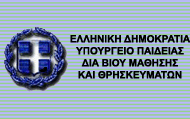 ΠΟΛΙΤΙΣΜΟΥ ΚΑΙ ΑΘΛΗΤΙΣΜΟΥΠΕΡΙΦΕΡΕΙΑΚΗ Δ/ΝΣΗ Π.&.Δ.ΕΚΠ/ΣΗΣ Κ. ΜΑΚΕΔΟΝΙΑΣ  Δ/ΝΣΗ Δ/ΘΜΙΑΣ ΕΚΠ/ΣΗΣ Ν. ΧΑΛΚΙΔΙΚΗΣ ΓΕΝΙΚΟ ΛΥΚΕΙΟ ΚΑΣΣΑΝΔΡΑΣΕΛΛΗΝΙΚΗ ΔΗΜΟΚΡΑΤΙΑΥΠΟΥΡΓΕΙΟ ΠΑΙΔΕΙΑΣ ΚΑΙ ΘΡΗΣΚΕΥΜΑΤΩΝΠΟΛΙΤΙΣΜΟΥ ΚΑΙ ΑΘΛΗΤΙΣΜΟΥΠΕΡΙΦΕΡΕΙΑΚΗ Δ/ΝΣΗ Π.&.Δ.ΕΚΠ/ΣΗΣ Κ. ΜΑΚΕΔΟΝΙΑΣ  Δ/ΝΣΗ Δ/ΘΜΙΑΣ ΕΚΠ/ΣΗΣ Ν. ΧΑΛΚΙΔΙΚΗΣ ΓΕΝΙΚΟ ΛΥΚΕΙΟ ΚΑΣΣΑΝΔΡΑΣΕΛΛΗΝΙΚΗ ΔΗΜΟΚΡΑΤΙΑΥΠΟΥΡΓΕΙΟ ΠΑΙΔΕΙΑΣ ΚΑΙ ΘΡΗΣΚΕΥΜΑΤΩΝΠΟΛΙΤΙΣΜΟΥ ΚΑΙ ΑΘΛΗΤΙΣΜΟΥΠΕΡΙΦΕΡΕΙΑΚΗ Δ/ΝΣΗ Π.&.Δ.ΕΚΠ/ΣΗΣ Κ. ΜΑΚΕΔΟΝΙΑΣ  Δ/ΝΣΗ Δ/ΘΜΙΑΣ ΕΚΠ/ΣΗΣ Ν. ΧΑΛΚΙΔΙΚΗΣ ΓΕΝΙΚΟ ΛΥΚΕΙΟ ΚΑΣΣΑΝΔΡΑΣΚασσάνδρεια, 04/11/2014 Αρ. Πρωτ. : 1446Ταχ. Δ/νση	  Ταχ. Κωδ.	ΠληροφορίεςΤηλέφωνο 	 Fax	E-mail            ::::::Κασσάνδρεια63077 Ντόντουλος Β.           23740-22207  23740-22207                          mail@1lyk-kassandr.chal.sch.gr